DAFTAR RIWAYAT HIDUP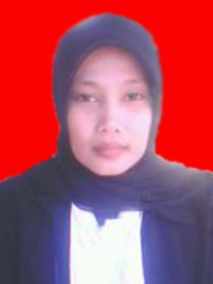 Hasra Ramadana, lahir pada tanggal 06 Maret 1990 di Kota Makassar Sulawesi Selatan, anak ke 1 dari 3 bersaudara dari  pasangan Baharuddin dan Hj. Hatija. Penulis tamat sekolah Dasar Negeri Penulis tamat Barombong II pada tahun 2002, pada tahun itupula penulis melanjutkan pendidikan pada Sekolah Menengah Pertama di Madrasah Tsanawiyah Negeri (MTsN) Model Makassar dan tamat pada tahun 2005, dan Sekolah Menengah Atas di Madrasah Aliyah Negeri (MAN) 2 Model Makassar pada tahun 2008, dan pada Tahun 2008 Penulis diterima di Perguruan Tinggi pada Jurusan Administrasi Pendidikan Fakultas Ilmu Pedidikan Universitas Negeri Makassar.